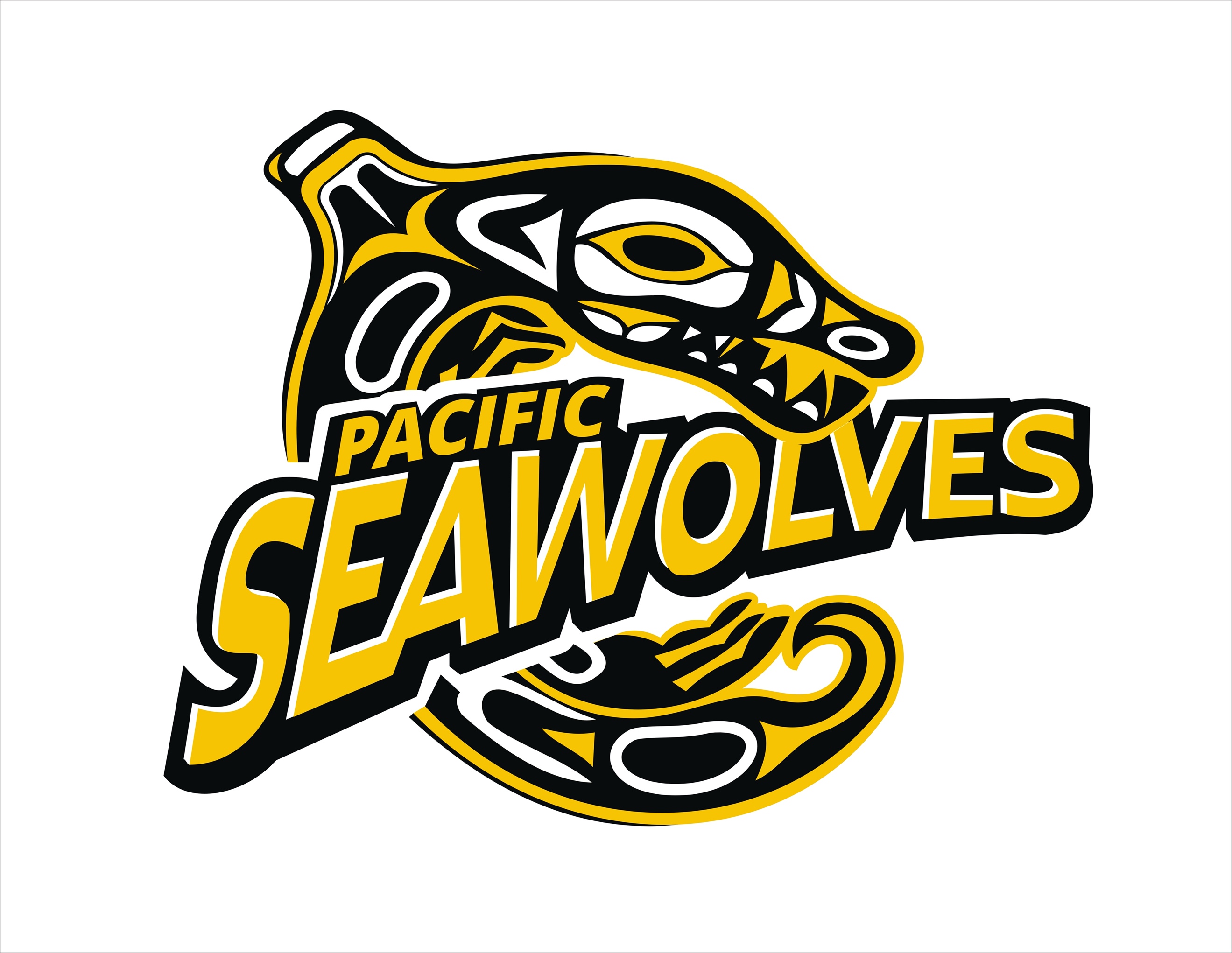 PSW RETURN TO SPORT POLICY AND PROCEDURES (COVID-19)As of June 2020TABLE OF CONTENTSINTRODUCTION											3Disclaimer											3GENERAL INFORMATION FOR ALL MEMBERS							4How Coronavirus Spreads									4Symptoms of Covid-19									4PSW Covid-19 Officer									4SWIMMERS											5Health Questionnaire									5Best Practices for Athletes									5Arrival Protocol										6Equipment (Swim only sessions)								6Equipment (Dryland only sessions)								6Activation and Dryland Protocols								7Lane Assignments & Density									7Post Workout Protocol									7PARENTS											8Health Questionnaire									8Best Practices for Parents									8Drop off and Pick up										9Communication										9Protocols for Maintaining a Safe Training Environment					9COACHES											10General Notes										10Health Screening										10Best Practices for Coaches									10Worksafe Requirements									11Facility requirements									11Monitoring and Attendance									11Outbreak response procedure for Coaches							11First Aid Expectations									12Program flow										12Appendix A											13PSW ILLNESS AND POSITIVE TEST PROTOCOLS						13Appendix B											14ACKNOWLEDGEMENT AND ASSUMPTION OF RISKS FORM				14Appendix C											17PSW Participation Agreement								17Appendix D											18Bear Creek Park Specific Procedures							18In an effort to facilitate the safe return to the pool and the sport of competitive swimming, PSW has implemented the following guidelines, operational procedures and policies that all members must adhere to in order to ensure best practices during this time of “new normal”. These policies are built from the resources from the following groups and the “5 principles” Swim BC        		Return to Swimming- Swim BCSwimming Canada 	Return to Swimming -SNCBCPRA           		Restarting OperationsVia Sport        	 	Return to SportWorksafe BC		Return to Safe Operations  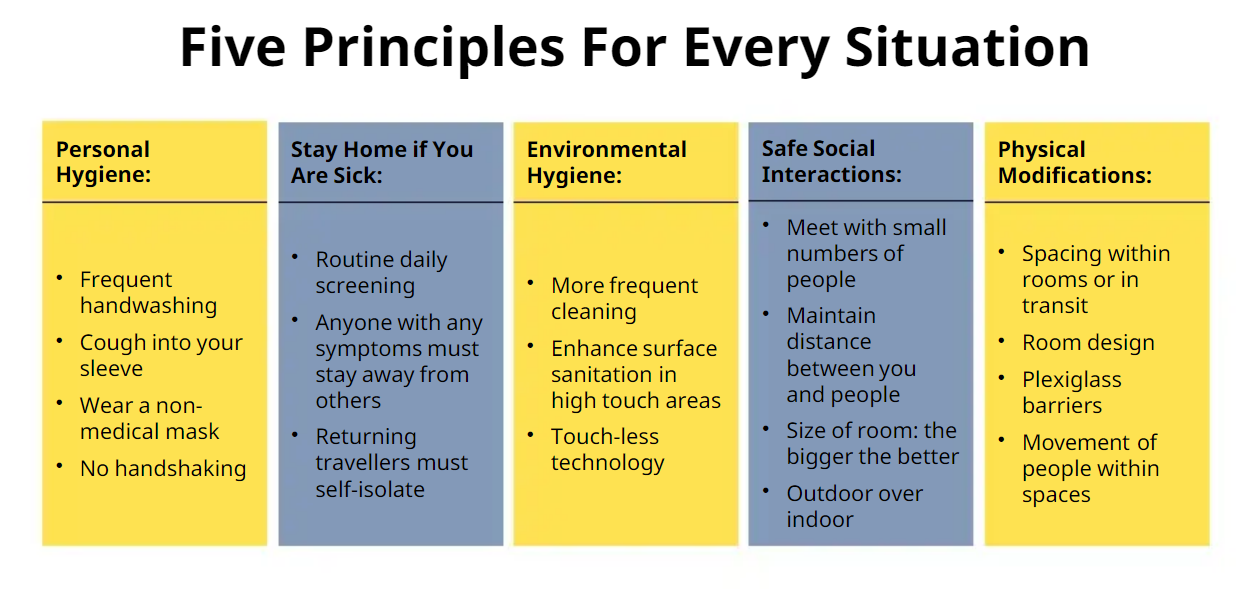 DISCLAIMERWhile the Provincial Government has limited the liability risk to teams during the COVID-19 (BC Liability protection announcement), safety for everyone is still first and foremostIt is up to each and every person to reduce the infection, or spread of COVID-19 It is the responsibility of each and every person to assess the risk, and decide their own personal risk of participation within the teamWhile all efforts are made to provide the best possible information available, members should understand that this is a live document and updates or changes may happenCurrently this document is based off BC Restart Plan Phase 2 PSW will do its best to keep you up to date with the ever-changing environment, however it is the responsibility of the membership to stay informedHOW CORONAVIRUS SPREADSHuman coronaviruses cause infections of the nose, throat and lungs. They are most commonly spread from an infected person through:Respiratory droplets generated when you cough or sneezeClose, prolonged personal contact, such as touching or shaking handsTouching something with the virus on it, then touching your mouth, nose or eyes before washing your handsCurrent evidence suggests person-to-person spread is efficient when there is close contact(Source used - Government of Canada public health )
SYMPTOMS OF COVID-19The symptoms of COVID-19 are similar to other respiratory illnesses, including the flu and common cold. These symptoms include: Feverchillscoughshortness of breathsore throat and painful swallowingstuffy or runny noseloss of sense of smellheadachemuscle achesfatigue and loss of appetitePeople infected with COVID-19 may experience little or no symptoms, with illness ranging from mild to severe. Some people are more vulnerable to developing severe illness or complications from COVID-19, including older people, those with compromised immune systems or chronic health conditions. ( Sourced used - Swim BC - Return to Swimming)For a complete understanding about Covid-19, please refer to one of the many credible sources including: Fraser HealthBC Centre for Disease Control PSW COVID-19 OFFICERPSW has created a PSW COVID-19 Officer position. This person is responsible for:Monitoring the overall health of the teamKeeping apprised of COVID-19 updates within the provinceAssist in the development of PSW’s plan, education and enforcementHEALTH QUESTIONNAIRE:Swimmers will be required to complete the PSW COVID-19 Self-Assessment each day before attending workoutsLegal guardians need to complete for 11 and under swimmersSwimmers that do not have the questionnaire completed prior to attending workout will not be able to participate in dryland or water sessions that dayIf swimmers answer YES to any question on the Self-Assessment they must:Not attend workout under any circumstanceInform PSW COVID-19 Officer and Head CoachFollow PSW ILLNESS AND POSITIVE TEST PROTOCOLS (Appendix A)Coaches will review questionnaire results daily to confirm all questions have been answered and that any negative or unusual responses are noted to the COVID-19 Officer and Head CoachBEST PRACTICES FOR ATHLETESPrior to participating in any session, athletes and parents must participate in a zoom orientation meeting to address guidelines and protocols Keep minimum of 2 meters from anyone outside your household at all timesSwimmers are not to assist other swimmers outside their household with equipment such as goggles, caps, suits, etc.Coaches will not be performing physical manipulations/corrections on athletesIn a medical emergency, the coach will wear gloves and a maskSwimmers will maintain appropriate distance from facility staff members throughout the duration of the time spent at the facilityDo not greet with handshakes, hugging, high fives, etc. that involve physical contactDo not share food, drink or equipment with team matesAvoid touching your eyes, nose and mouthFrequently wash hands with soap and water, or if not accessible, use hand sanitizerHand sanitizer is part of athletes required equipmentCough or sneeze into a sleeveAthletes must follow the entry and exit policies for the particular facility or location that they are training in (Appendix D)Athletes must follow the directions of facility staff with regards to physical distancing procedures in placeFailure to follow staff direction, facility procedures and PSW procedures may result in the removal of the athlete from the group training environmentAthletes must follow physical markers (cones, lines, stickers, etc.) that indicate appropriate spacing while on deck or in dryland areasAthletes are to act responsibly and promote appropriate behavior on social media with their peersAthletes are encouraged to remain in local community through Phase 2ARRIVAL PROTOCOLSwimmers should arrive no earlier than 10mins before their scheduled dryland or pool timeSwimmers that arrive earlier are asked to remain in vehicle until the appropriate time away from drop off areaSwimmers who are driving or being dropped off will do so at the noted drop off location and proceed to the meeting area (Appendix D)11 and under swimmers must have parents escort to meeting areaUpon arrival, swimmers will proceed to a well-marked designated area outside of the facility and be met by a coach as indicated in Appendix DCoaches will verify that the PSW COVID-19 Self-Assessment has been filled out for that dayIf not completed that swimmer will be unable to participate that dayPhysical distance rules are in effectSwimmers are asked to show up with suits already on or in dryland gearEQUIPMENT (SWIM ONLY SESSIONS)Swimmers must ensure they are dressed appropriately for activation and swimming activities.  This includes all weather conditions.  Required equipment includes:GogglesPull buoy onlyPool workout attireWater Bottle (Swimmers must have a water bottle prefilled at home before arrival)Carabiner (To hang swim bag on the fence)Garbage Bag (for those rainy days)Sun screen (should be applied before arrival to workout)Hand SanitizerNOTE:  The use of Snorkels will not be permitted at anytimeOnly equipment accepted at this time is a pullbuoy – no mesh bagsSwimmers should use washroom facilities at home before arriving at the pool locationSwimmers are asked to place swim bag in designated spots as noted in the workout procedure (Appendix D) then move to assigned lanes and slot allocationSwimmers will not be permitted to share equipment at this timeEQUIPMENT (DRYLAND ONLY SESSIONS)Swimmers must ensure they are dressed appropriately for dryland activities.  This includes all weather conditionsRequired equipment includes:Yoga matRunning shoesDryland workout attireRain gearSkipping RopeHand SanitizerWater Bottle (Swimmers must have a water bottle prefilled at home before arrival)Garbage Bag (for those rainy days)Sun screen (should be applied before arrival to workout)Swimmers should use washroom facilities at home before arriving to the dryland locationSwimmers are asked to place equipment and set up in designated spots as noted in Appendix DSwimmers will not be permitted to share equipment at this timeACTIVATION AND DRYLAND PROTOCOLSMarkers will be placed at least 2 meters apart in designated activation and dryland zonesAthletes and their bags will be placed at these markers, starting at markers furthest from entry point and will remain there for the duration of activation/dryland sessionAt the end of session, athletes will leave starting with the markers closest to:Pool entry point for activationPick up entry point for drylandAthletes will be placed in the same groups for pool sessions, when applicableLANE ASSIGNMENT & DENSITY:Lane Density (number of swimmers in the pool) has been determined by a number of factors, including physical distance requirements, city policy and other regulatory bodiesAt this time PSW will operate at 6 per lane swimming double lanes (see chart below)Swimmers lane assignment and lane placement (within the lane) has been determined by the coaches, creating the best “training lane” available Swimmers must stay in their respective allocated spots as noted in Appendix DSwimmers will not be able to pass each other during workouts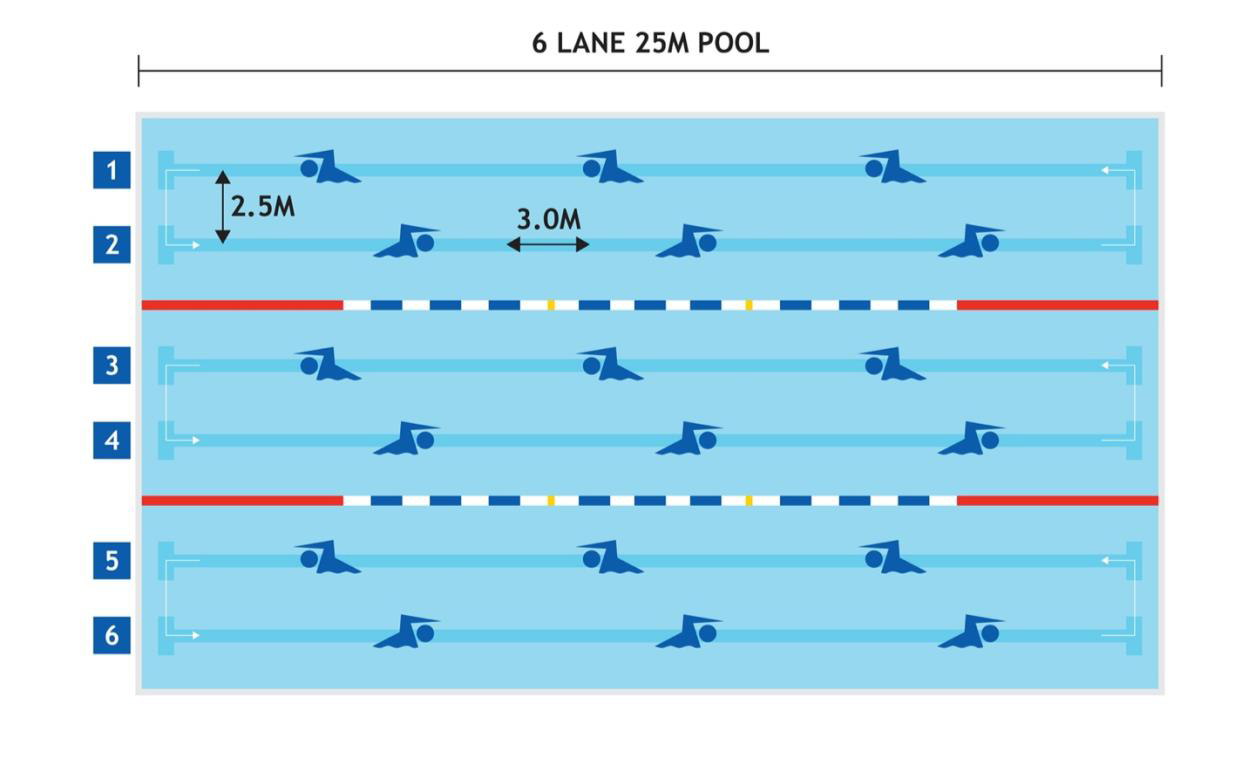 Size of the group has been determined by maintaining physical distance requirements, creating a safe training environment, and the ability and maturity of the swimmer.  All dryland and water workouts have a maximum capacity of 30 swimmers (based on an 8-lane pool with 6 swimmers per double lane) with 1-2 coaches presentPOST WORKOUT PROTOCOLSwimmers are not allowed to access the changing rooms or showersSwimmers must leave workout areas immediately and follow exit proceduresSwimmers are not allowed to linger on the pool deck or in dryland workout areas to socializeAs per Safe Sport guidelines and club policy NO DECK CHANGING is permittedSwimmers must take all swim equipment home with them after each session to be sanitized

HEALTH QUESTIONNAIRESwimmers will be required to complete the PSW COVID-19 Self-Assessment each day before attending workoutsLegal Guardians need to complete for 11&Under swimmersSwimmers that do not have the questionnaire completed prior to attending workout will not be able to participate in dryland or water sessions that dayIf swimmers answer YES to any question on the Self-Assessment they must:Not attend workout under any circumstanceInform PSW COVID-19 Officer and Head CoachFollow PSW ILLNESS AND POSITIVE TEST PROTOCOLS (Appendix A)Swimmers that do not have the questionnaire completed prior to attending workout will not be able to participate in dryland or water sessions that dayCoaches will review questionnaire results daily to confirm all questions have been answered and that any negative or unusual responses are noted to the COVID-19 Officer and Head Coach
BEST PRACTICES FOR PARENTSKeep a minimum of 2 meters from anyone outside their household at all timesThis includes coaches and facility staff membersParents are not to assist other swimmers outside their household with equipment such as goggles, caps, suits, etc.Do not greet others with handshakes, hugging, high fives, etc. that involve physical contactDo not share food, drink or equipment with othersAvoid touching eyes, nose and mouthFrequently wash hands with soap and water or if not accessible, use hand sanitizerHand sanitizer is part of the athlete’s necessary equipmentCough or sneeze into sleeveFollow the entry and exit policies for the particular facility or location that practices take place at (Appendix D)Follow the directions of the PSW coaches and facility staff with regards to physical distancingFailure to follow staff direction, facility procedures and PSW procedures may result in the removal of their athlete from the group training environmentParents are unable to watch workouts, both in and around facility, or remain in dryland and activation areas, in order to keep numbers down and mitigate riskBC is in Phase 2 and gatherings of people are still restrictedThis will allow PSW to maximize the number of athletes participatingDROP OFF AND PICK UPPrior to drop off, parents must have completed or ensured that their swimmer the PSW COVID-19 Self-Assessment for their swimmers for that daySwimmers that have not completed this daily questionnaire will not be able to participate in workoutsParents are asked to drop off and pick up swimmers from the parking lot in designated areasKeep the window of drop off and pick up to 10 minutes before and after workouts each dayIf parents and swimmers arrive early, please stay in the vehicle until the appropriate timeKeep a minimum of 2 meters of anyone outside their household at all timeCOMMUNICATION There will be no in person meetings set until further noticeAny required parent/athlete meetings will be conducted via zoom with a third party presentEmail will be the primary method of communicationEnsure primary account email is an email that you check on a regular basisEnsure that you have verified your email and you are receiving club emails beyond billing emailsIt will be the responsibility of families to ensure that they keep their primary contact email up to datePROTOCOLS FOR MAINTAINING A SAFE TRAINING ENVIRONMENTWhile all efforts are being made to mitigate the risks of a COVID-19 infection, parents are asked to help monitor the health of their swimmers on a daily basis to help keep the risk to a minimumIf we all continue to follow the “5 Principles”, the chance of a COVID-19 outbreak is low at this time, however if an outbreak should occur with any member of the PSW team (Swimmers, Parents, Coaches) they are to follow the protocols for illness and/or a positive test (Appendix A)If an athlete answers YES to any question on the PSW COVID-19 Self-Assessment they are not to attend workout under any circumstancesBefore in-person participation all PSW Members will be required to update their registration agreement by signing the following documentationACKNOWLEDGEMENT AND ASSUMPTION OF RISKS FORM (Appendix B)SWIMMER PARTICIPATION AGREEMENT (Appendix C)

GENERAL NOTESDuring this time of “new normal”, it is more important than ever that coaches take a leadership role with the daily operations of the team, including health screening, attendance and the general well-being of the team.HEALTH SCREENINGCoaches must complete the PSW COVID-19 Self-Assessment on a day of a session, before they can participateIf a coach answer YES to any question on the Self-Assessment they must:Not attend workout under any circumstanceInform PSW COVID-19 Officer and Head CoachFollow PSW ILLNESS AND POSTITIVE TEST PROTOCOLS (Appendix A)BEST PRACTICES FOR COACHESPrior to participating in any session, coaches must participate in a zoom orientation meeting to address guidelines and protocolsCoaches should arrive 15mins before dryland/ pool session to set up markersThis will include directional flow signs/markers, activation markers, placement of bag markers, lane ropes, flags etc. Keep a minimum of 2 meters from anyone outside your household at all timesCoaches are to refrain from assisting other swimmers outside their household with equipment such as goggles, caps, suits, etc.Coaches will not be performing physical manipulations/corrections on athletesIn a medical emergency, the coach will wear gloves and a maskCoaches will maintain appropriate distance from facility staff members throughout the entire duration of the time spent at the facilityThis includes pool storage areas when accessing equipmentAvoid greetings with handshakes, hugging, high fives, etc. that involve physical contactAvoid touching eyes, nose and mouthFrequently wash hands with soap and water or if not accessible, use hand sanitizerHand sanitizer is available for coaches’ useCough or sneeze into sleeveCoaches must follow the entry and exit policies for the particular facility or location that they are training inCoaches must follow the directions of facility staff with regards to physical distancing procedures in placeFailure to follow staff direction, facility procedures and PSW procedures may result in the removal of the coach from the group training environmentCoaches will ensure all athletes have left the dryland location or pool facility before leaving themselvesCoaches are to act responsibly and promote appropriate behavior on social media with their peers
WORKSAFE REQUIREMENTSMitigating of risk:PSW has taken all efforts to reduce risk and encourages all staff to forward any potential issues that have been missed or not address to the COVID-19 Officer and President to be address immediatelyWhen applicable, coaches should perform any administrative tasks from homeEquipment provided:Hand sanitizer for staff (Swimmers are required to bring their own)PPE (cloth mask and gloves)Coaches have the option of using PPE while coaching, however are required to use if:Their own safety is at risk Have to break physical distance of 2 metersAttending a first aid incidentEquipment not provided:StopwatchMonitoring tools for attendance/workoutsWhistle working outdoors may be required for first-aid situationsRain gear Sick Days:    Salary staff will be paid as normal to their contractsHourly employees will not be paid if required to take a sick leaveFACILITY REQUIREMENTSCoaches are required to ensure that swimmers follow any protocols, procedures or policies that the facility has set out. These may include:Ensure swimmers do not have any dirt or grass on them before entering pool deck and poolCoaches are responsible for setting up and taking down pool equipmentLane ropesFlagsPhysical distancing markers 
MONITORING ATTENDANCECoaches are to make sure that all swimmers attending a workout have completed the PSW COVID-19 Self-Assessment before participating in a workoutThis can be done by checking the responses through google drive on a mobile deviceAny unusual responses by either a coach or swimmer must be reported to the PSW COVID-19 Officer and Head Coach immediatelyCoaches are responsible for recording attendance using the On Deck AppAttendance must be taken by the conclusion of each practice
OUTBREAK RESPONSE PROCEDURE FOR COACHESThe PSW ILLNESS AND POSITIVE TEST PROTOCOLS that apply to membership applies to coaches as wellAll coaches are required to read through these protocols before participation in training sessions
FIRST AID EXPECTATIONSIn the event of a first aid incident, it is the responsibility of the coaching staff present to assist the Lifeguards (under their direction) In the event of a first aid incident during dryland, coaches must follow WorkSafe BC protocols and wear PPE. In the event of a major emergency, contact the lifeguardsAny incident must be recorded electronically using THIS FORMHead Coach and the president must be notified immediatelyGloves and mask must be worn while attending any incident that involves a coach to be closer than 2 metersPROGRAM FLOWGroup changeovers would look likeIn water group ends, 5 minutes to clear pool and deckArrival window for activation 5 minutes before water group endsActivation starts 5 minutes before water group endsActivation group moves on deck when water group leaving deck and 5mins to get ready and into positionEXAMPLEGroup 1 Water 6:40 arrival, 6:45-6:55 activation, 6:55-7:00 on deck, 7:00-8:20 water, 8:20-8:25 exit periodGroup 2 arrival 8:10, activation 8:15-8:25, on deck 8:25-8:30, water 8:30-9:25Pool down time of 10 mins between “workouts”There will be a 15-minute period between end of water workout to start of dryland for applicable workouts for swimmers to dry off and prepare for dryland workoutAppendix A     PSW ILLNESS AND POSITIVE TEST PROTOCOLS Inform an individual in a position of authority (Coach or COVID-19 Officer) immediately if, your swimmers feel any symptoms of COVID-19 such as fever, chills, cough, shortness of breath, sore throat and painful swallowing, stuffy or runny nose, loss of sense of smell, headache, muscle aches, fatigue and loss of appetite.Assessment:Swimmers will be required to respond to a pre-training questionnaire recorded electronically before their practice/ activity to attest that they are not feeling any of the COVID-19 symptomsCoaches will visually monitor team members to assess any early warning signs as to the status of their health and to touch base on how they are regarding their personal safety throughout the practice/ activityIf members are unsure, please have them use the BC COVID-19 Self-Assessment ToolIf a member is feeling sick with COVID-19 symptoms:They should remain at home and contact Health Link BC at 8-1-1If they feel sick and/or are showing symptoms while at practice they should be sent home immediately and have them contact 8-1-1 or a doctor for further guidanceNO member may participate in a practice/activity if they are symptomaticIf a member tests positive for COVID-19:The member will not be permitted to return to practice until they are free of the COVID-19 virusAny member who worked / practiced closely with the infected member will also be removed from club activity for at least 14 daysEnsure work / practice area is closed off, cleaned and disinfected immediately and any surfaces that could have potentially been infected/ touchedIf a member has been tested and is waiting for the results of a COVID-19 test:As with the confirmed case, the member must be removed from the work / practice areaThe BCCDC advises any person who has even mild symptoms to stay home and call 8-1-1Other members who may have been exposed will be informed and removed from the work / practice for at least 14 days or until the diagnosis of COVID-19 is ruled out by health authoritiesThe works / practice space will be closed off, cleaned, and disinfected immediately and any other surfaces that could have been potentially infected/ touchedIf a member has come in to contact with someone who is confirmed to have COVID-19:Members must advise their employer/ coach if they reasonably believe they have been exposed to COVID-19Once the contact is confirmed, the member will be removed from the workplace/ practice for at least 14 days or as otherwise directed by public health authorities. Members who may have come into close contact with the member will also be removed from the workplace for at least 14 daysThe workspace/ activity area will be closed off, cleaned, and disinfected immediately and any other surfaces that could have potentially been infected/touchedQuarantine or Self-Isolate conditions:Any member has travelled outside of Canada or the province within the last 14 days is not permitted to enter any part of the facility and must quarantine and self-isolateAny member with any symptoms of COVID-19 is not permitted to enter any part of the facility and must quarantine and self-isolateAny member from a household with someone showing symptoms of COVID-19 is not permitted to enter any part of the facility and must quarantine and self-isolateAny member who is quarantined or self-isolating as a result of contact with an infected person or in families who are self-isolating, is not permitted to enter any part of the facilityAppendix B
  											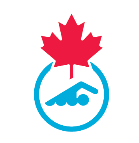 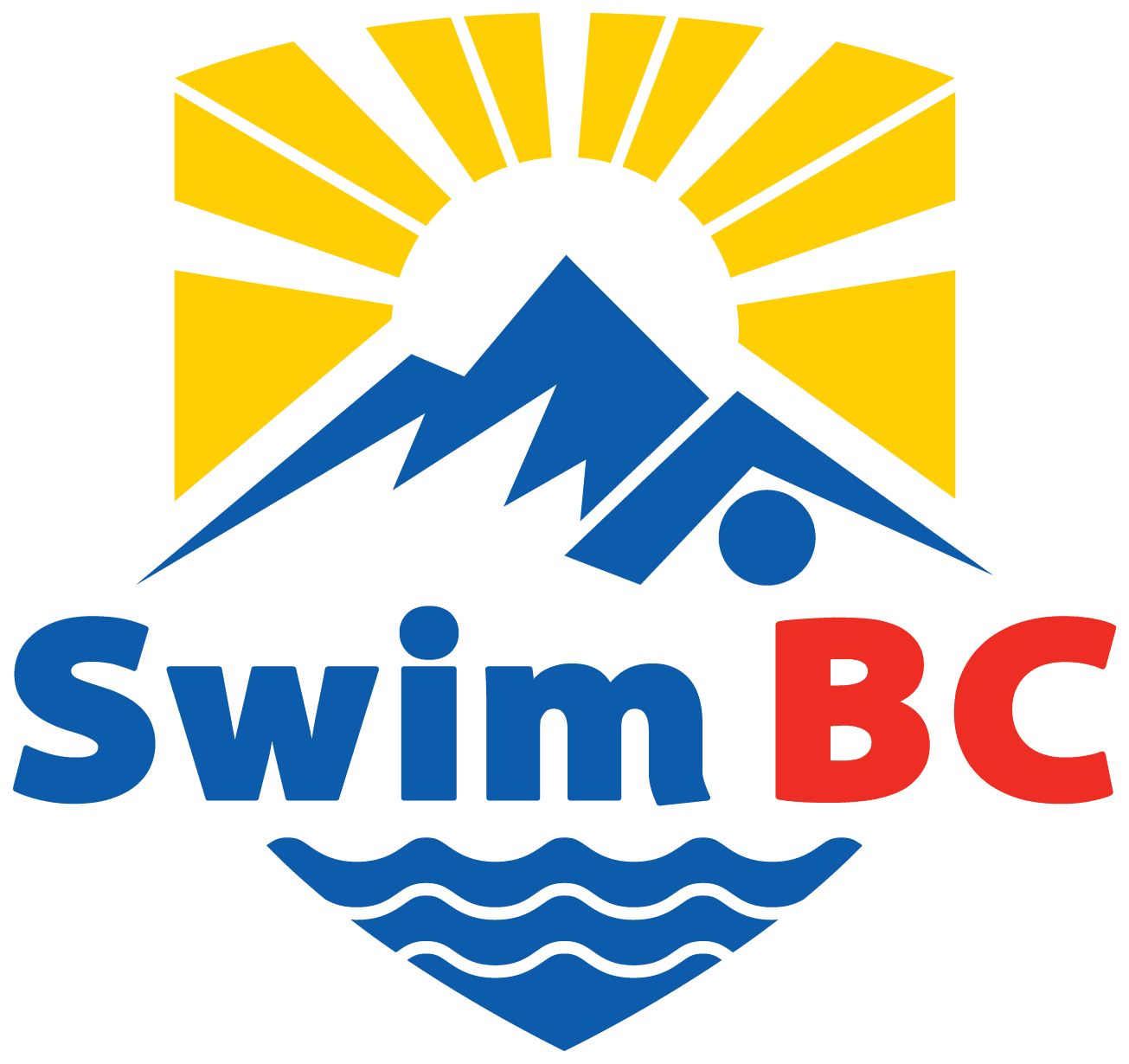 ACKNOWLEDGEMENT AND ASSUMPTION OF RISKS FORM (FOR ADULT PARTICIPANT AND MINOR PARTICIPANT)Please read this document carefullyThis acknowledgment and assumption of risks form must be signed before participating in any Activity sanctioned or organized by Swimming Natation Canada, Swim BC, or Swim BC Member Clubs As a participant, or on behalf of a minor participant, in the Activities organized, recognized or sanctioned by Swimming Natation Canada (“SNC”), Swim BC or a Swim BC Member Club (“Club”) I hereby acknowledge and agree to the following terms and conditions respecting my/their participation in any Activity. Introduction As a participant, or on behalf of a minor participant, in the Activities organized, recognized or sanctioned by SNC, Swim BC or Swim BC Member Clubs, I, the undersigned ______________________________________ (name of adult participant) OR ____________________________________ (name of a parent or legal guardian of a minor participant), acting as ____________________________ (parent or legal guardian) of_________________________________________ (name of minor participant), hereby acknowledge and agree to the following terms and conditions respecting my/their participation in any Activity. Definitions “Activity” or “Activities” means any in-person or virtual activities such as events, training camps, programs, competitions, physical training performed or conducted in water or outside water, recognized, organized or sanctioned by SNC or Swim BC or Swim BC Member Clubs. “Agreement” means this Acknowledgement and Assumption of Risk.  “Injury or Health-related problem” means any injury, health-related issue or illness including mental health issues diagnosed by a medical practitioner. “Members” means the members listed in Section 3.01 of Swim BC bylaws dated October 10, 2019 or Section 2.1 of SNC’s bylaws dated July 29, 2019, as revised. “Minor” means the minor participant named in the Introduction. “Organization” means collectively, SNC, Swim BC, Swim BC Member club and their respective coaches, directors, officers, committee members, members, employees, volunteers, participants, agents and representatives.  “Registrant” means a participant and all individuals or entities of SNC including those individuals and associations, incorporated or unincorporated, as described in SNC’s national registration policy, procedures and rules manual who have met the requirements of registration and the registration has been completely processed and registrants or registered participants of Swim BC or a Member Club.  “Club” means a Member club that is registered with Swim BC.“Water” means any outdoor or indoor pools, artificial or natural water basins used for swimming. Description of RisksAs a participant, or parent or legal guardian of a Minor participant in the sport of swimming and the Activities of the Organization, the undersigned agrees to the following terms and conditions. I am, or the Minor is participating voluntarily in the sport of swimming and the Activities of the Organization.  In consideration of my participation or the Minor’s participation in the sport of swimming and the Activities of the Organization, I hereby acknowledge that I am aware of and hereby accept the risks, dangers and hazards inherent and associated with or related to the sport of swimming and any Activities of the Organization, including any Injury or Health-related Problem, which can be severe and even fatal. These risks, dangers and hazards may include, but are not limited to, an Injury or Health-related Problem resulting from: a. Exertion and stretching of various muscle groups or strenuous cardiovascular activity in or out of water; b. Vigorous physical exertion or physical contact in or out of water;c. Slips or falls due to uneven, slippery or irregular surfaces, including on the pool deck, in dressing rooms or other facilities or rooms at an aquatic venue and at any physical facilities in and around open water venues; d. Failure to properly use any piece of swimming related equipment or the mechanical failure of any piece of equipment; e. Concussions or aggravated related symptoms; f. Spinal cord injuries which may result in permanent paralysis; g. Travel to and from training or competitive events and associated non-competitive events which are an integral part of the Organization’s Activities;h. Infectious sources such as COVID-19, as defined by the relevant municipal, provincial or federal health Authorities; i. Extreme weather conditions which may result in heatstroke, sunstroke or lightning strikes; j. Unforeseen events. 12. Furthermore, I am aware: a. That an Injury or Health-related Problem sustained can be severe and even fatal; b. That I or the Minor may experience anxiety during an Activity of the Organization; c. That the risk of Injury or Heath-related Problem is reduced if the rules established for participation are followed; and d. That the risk of Injury or Health-related Problem increases with fatigue. 13. In consideration of the Organization allowing me, or the Minor to participate in Activities, I confirm that I have not been advised by a medical doctor that my or my child’s physical condition prevents me or my child from participating in the Organization’s Activities. Medical Assistance In case of an Injury or Health-related Problem, I authorize the Organization, for myself or the Minor, to obtain all necessary on-site medical assistance for the medical situation, including transportation by ambulance or by other means to a hospital. Acknowledgement and signature I have read this Agreement, and by signing it, I understand that it is binding upon myself, my heirs, executors, administrators and representatives. If this Agreement is signed electronically, I acknowledge and recognize that the electronic signature constitutes my official signature and that I am the person who completed this Agreement. For a Minor participant or registrant Name of the Minor: ______________________________________Date of birth:______________________ Name of parent or legal guardian (Print): _____________________________________________________Signature of parent or legal guardian:  _______________________________________________________Signed in (City): Date: ____________________________________________________________________For Adult participant or registrant Name:  ________________________________________________________________________________Signature: _____________________________________________________________________________Signed in (City): Date: ____________________________________________________________________Appendix C PSW PARTICIPANT AGREEMENTApplication- all athletes, coaches, members, volunteers, participants and family members of participants while in attendance at Club activities.All Participants of Pacific Sea Wolves Swim Club  agree to abide by the following points when entering club facilities and/or participating in club activities under the COVID-19 Response plan and RTP protocol.I agree to symptom screening checks and will let my club know if I have experienced any of the symptoms in the last 14 days.I agree to stay home if feeling sick and remain home for 14 days if experiencing COVID-19 symptoms.I agree to sanitize my hands upon entering and exiting the facility, with soap or sanitizer.I agree to sanitize the equipment I use throughout my practice with approved cleaning products provided by the club (shared and personal equipment).I agree to continue to follow social distancing protocols of staying at least 2 meters away from others.I agree to not share any equipment during practice timesI agree to abide by all of my clubs COVID-19 Policies and GuidelinesI understand that if I do not abide by the aforementioned policies/ guidelines, that I may be asked to leave the club for up to 14 days to help protect myself and others around me.I acknowledge that continued abuse of the policies and/or guidelines may result in suspension of my club membership temporarily.I acknowledge that there are risks associated with entering club facilities and/or participating in club activities, and that the measures taken by the club and participants, including those set out above and under the COVID-19 Response Plan and Return to Sport Protocols, will not entirely eliminate those risks.Name: ______________________________		Parent or Guardian Name: ____________________________Date: _______________________________ Signature of Participant (over 18 years of age):	 	_____________________________________Signature of Parent / Guardian (if participant is a minor):	 _____________________________________ Appendix DBEAR CREEK PARK SPECIFIC PROCEDURES
FIGURE A: BEAR CREEK PARK POOL SATELLITE IMAGE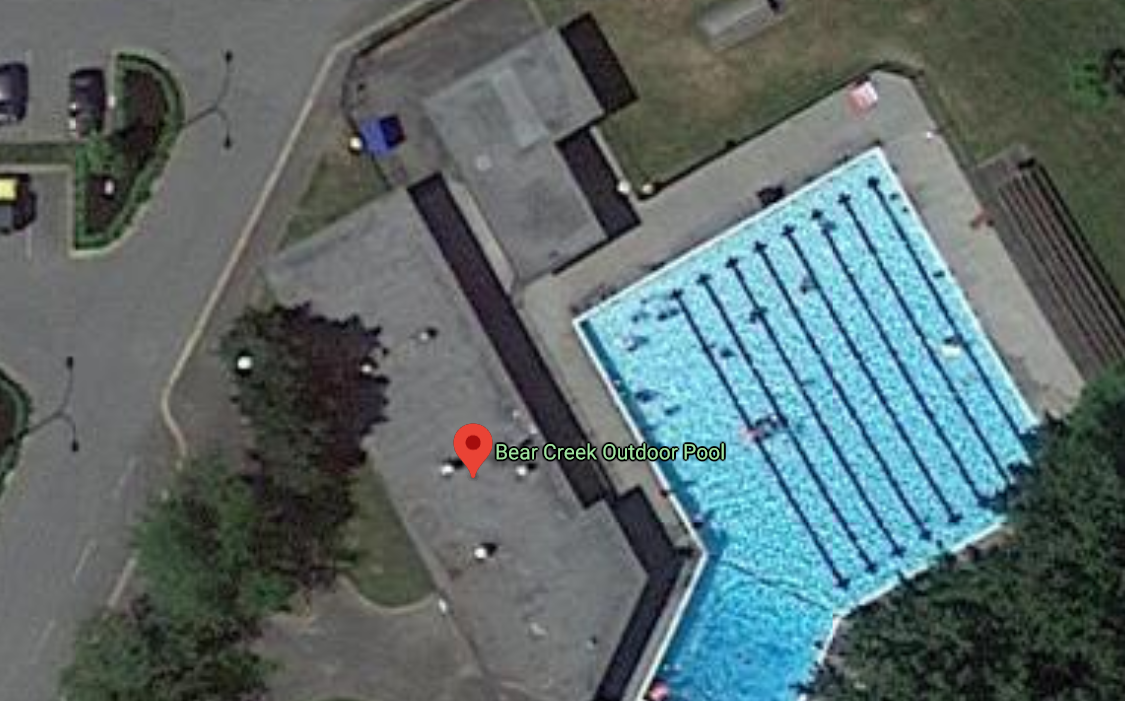 FIGURE B: BEAR CREEK PARK SWIMMER PLACEMENT IN WATERSWIMMER A: START AT WALLSWIMMER B: APPROX. 10M AWAY FROM START WALLSWIMMER C: APPROX. 17M AWAY FROM START WALL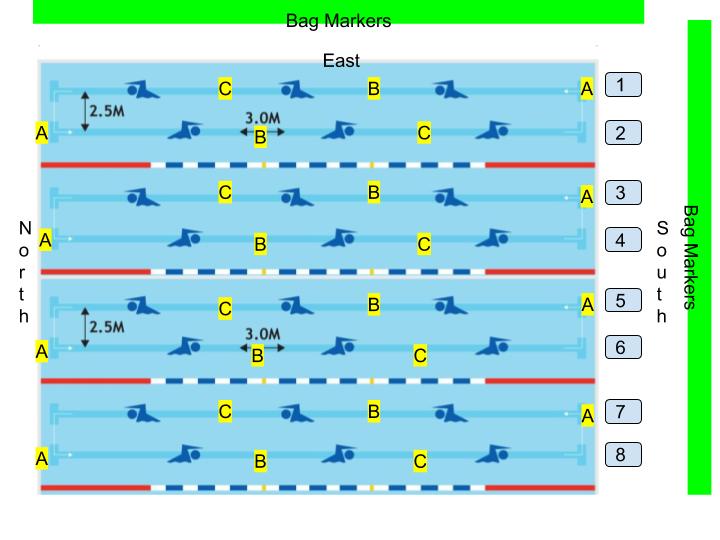 
INTRODUCTION
GENERAL INFORMATION FOR ALL MEMBERS
SWIMMERS
PARENTS
COACHESBear Creek Park Pool – Figure AFacility Bathing LoadPhase 2: 30 people, including athletes and coachesDrop Off LocationBear Creek Main Parking Lot (off 88th Ave), southern portionActivation Location5:50am GroupProceed directly onto deck via procedures below and do activation by bag markersAll other groupsMarkers along fence between washrooms and main pool deck, west side of pool (shown with blue arrows on Figure A)Proceed to marker 1, furthest from entranceEntry procedure building (black arrow on Figure A)Upon instruction, with bags enter through main entrance while maintaining physical distancingTurn left and stay behind fence, along wall with bathroomsRemove shoes at this time if dirtyIf athlete is covered in grass notify coachEntry procedure on deck (orange arrows Figure A)Upon instruction, enter the deck area through the showersShowers will not be availableIf covered in dirt or grass notify coach before entering showersFrom showers turn left and proceed around pool deck (furthest from main entrance)Place bags on marked locations along east and south fence proceeding to furthest marker from shower that is availableHandwashing LocationSwimmers are required to bring their own hand sanitizerSinks with soap available for restroom use onlySwimmer Bag PlacementMarked positions along eastern and southern deck fenceOdd lanes bags placed along south fenceEven lanes bags placed along east fenceOnce ready, swimmers are to remain at bag until instructedEntry Procedure Water (Positioning in Figure B)Once instructed, swimmers will move into their assigned lane and position according to the following:Odd lanes enter from dive tank endEven lanes enter from shower endPosition C swimmersPosition B swimmersPosition A swimmersWashroom ProcedureWashrooms are locked and access is extremely limitedSwimmers should use washroom at home before leaving their houseSwimmers must give notice to the coaches before using the washroom to notify the lifeguard to open the washroomSwimmers shall leave and enter at the shallow end of the lane1 swimmer at a time in the washroommust wash hands with soap before returning to workoutLightning/Clear Pool Procedureswimmers will clear pool, proceed to bag marker and follow lifeguard instructionsmaintain physical distancing at all times while clearing the pool and moving out of facilityExit Procedure Water (green arrows on Figure A)Lane 1 heads to their bags first, with lane 8 last in the following order:Position A swimmerPosition B swimmerPosition C swimmerUpon instruction, swimmers will grab their gear, then head towards dive tank west fenceSwimmers will then wait by the gate and dry off while maintaining physical distancingExit Procedure from Deck (green arrows in Figure A)Once the next group has passed through the showers, upon instruction, swimmers will be escorted off the deck through the gate by the guard officeExit Procedure from buildingExit via main entranceDryland Location (blue arrows on Figure A)Dryland will be preformed prior to swimming in the activation area before the fence to the main deck on designated markersPick Up LocationBear Creek Park Main Parking Lot off 88th AveClosest to pool entrance